山　行　計  画　書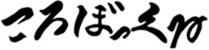 団体名ハイカークラブ　ころぼっくるハイカークラブ　ころぼっくるハイカークラブ　ころぼっくるハイカークラブ　ころぼっくるハイカークラブ　ころぼっくるハイカークラブ　ころぼっくるハイカークラブ　ころぼっくるハイカークラブ　ころぼっくるハイカークラブ　ころぼっくる山行名2018年  例会山行　〇〇岳2018年  例会山行　〇〇岳2018年  例会山行　〇〇岳2018年  例会山行　〇〇岳2018年  例会山行　〇〇岳2018年  例会山行　〇〇岳2018年  例会山行　〇〇岳2018年  例会山行　〇〇岳2018年  例会山行　〇〇岳期　日2018年　●／●（▲曜日）～●／●（▲曜日）   前夜発●泊●日2018年　●／●（▲曜日）～●／●（▲曜日）   前夜発●泊●日2018年　●／●（▲曜日）～●／●（▲曜日）   前夜発●泊●日2018年　●／●（▲曜日）～●／●（▲曜日）   前夜発●泊●日2018年　●／●（▲曜日）～●／●（▲曜日）   前夜発●泊●日2018年　●／●（▲曜日）～●／●（▲曜日）   前夜発●泊●日2018年　●／●（▲曜日）～●／●（▲曜日）   前夜発●泊●日2018年　●／●（▲曜日）～●／●（▲曜日）   前夜発●泊●日2018年　●／●（▲曜日）～●／●（▲曜日）   前夜発●泊●日集　合バスタ新宿　●／●(　曜日)　22:00バスタ新宿　●／●(　曜日)　22:00バスタ新宿　●／●(　曜日)　22:00バスタ新宿　●／●(　曜日)　22:00バスタ新宿　●／●(　曜日)　22:00バスタ新宿　●／●(　曜日)　22:00バスタ新宿　●／●(　曜日)　22:00バスタ新宿　●／●(　曜日)　22:00バスタ新宿　●／●(　曜日)　22:00コース●／●(土)●／▲(日)新宿23:30(毎日ｱﾙﾍﾟﾝ号)5:00扇沢扇沢…1:00…渋谷…2:00…上野ｷｬﾝﾌﾟ場(泊)上野…新宿23:30(毎日ｱﾙﾍﾟﾝ号)5:00扇沢扇沢…1:00…渋谷…2:00…上野ｷｬﾝﾌﾟ場(泊)上野…新宿23:30(毎日ｱﾙﾍﾟﾝ号)5:00扇沢扇沢…1:00…渋谷…2:00…上野ｷｬﾝﾌﾟ場(泊)上野…新宿23:30(毎日ｱﾙﾍﾟﾝ号)5:00扇沢扇沢…1:00…渋谷…2:00…上野ｷｬﾝﾌﾟ場(泊)上野…新宿23:30(毎日ｱﾙﾍﾟﾝ号)5:00扇沢扇沢…1:00…渋谷…2:00…上野ｷｬﾝﾌﾟ場(泊)上野…新宿23:30(毎日ｱﾙﾍﾟﾝ号)5:00扇沢扇沢…1:00…渋谷…2:00…上野ｷｬﾝﾌﾟ場(泊)上野…新宿23:30(毎日ｱﾙﾍﾟﾝ号)5:00扇沢扇沢…1:00…渋谷…2:00…上野ｷｬﾝﾌﾟ場(泊)上野…実動3：00メンバー氏　名係住　所住　所電話生年月日血緊急連絡先 (続柄)緊急連絡先 (続柄)メンバー〇〇　〇〇090-0000-00001900.0.0A☆☆☆☆(父)090-0000-0000☆☆☆☆(父)090-0000-0000メンバー△△　△△メンバーメンバーメンバーメンバー個人装備(携行品にﾁｪｯｸ ✔)ザック　　シュラフ　シュラフ　マグカップ 風呂セット 共同装備　※詳細は別紙(携行品にﾁｪｯｸ ✔)共同装備　※詳細は別紙(携行品にﾁｪｯｸ ✔)個人装備(携行品にﾁｪｯｸ ✔)ｻﾌﾞｻﾞｯｸ　 ｼｭﾗﾌｶﾊﾞｰ  ｼｭﾗﾌｶﾊﾞｰ  ナイフ    日焼け止め 共同装備　※詳細は別紙(携行品にﾁｪｯｸ ✔)共同装備　※詳細は別紙(携行品にﾁｪｯｸ ✔)個人装備(携行品にﾁｪｯｸ ✔)ｻﾞｯｸｶﾊﾞｰ  個人マット個人マット新聞紙　  使捨カイロ テント　　　　　　テント　　　　　　個人装備(携行品にﾁｪｯｸ ✔)防寒着    替え衣類  替え衣類  軍手　　  ツェルト　　　　　ツェルト　　　　　個人装備(携行品にﾁｪｯｸ ✔)ﾚｲﾝｳｪｱ　　ﾍｯﾄﾞﾗﾝﾌﾟ  ﾍｯﾄﾞﾗﾝﾌﾟ  ライター  　ガスコンロ　　　　　ガスコンロ　　　　個人装備(携行品にﾁｪｯｸ ✔)帽子      地図　　  地図　　  電池１組  　コッヘル／ヤカン　　コッヘル／ヤカン　個人装備(携行品にﾁｪｯｸ ✔)ヘルメットコンパス  コンパス  トイレ紙1 　救急セット　　　　　救急セット　　　　個人装備(携行品にﾁｪｯｸ ✔)手袋　　  水筒･水ﾎﾟﾘ水筒･水ﾎﾟﾘゴミ袋　  個人装備(携行品にﾁｪｯｸ ✔)ストック  テルモス　テルモス　常備薬　  個人装備(携行品にﾁｪｯｸ ✔)スパッツ  食器類    食器類    保険証控  関 係諸機関長野県警　地域課〇〇タクシー〇〇山荘長野県警　地域課〇〇タクシー〇〇山荘長野県警　地域課〇〇タクシー〇〇山荘 026-233-9110 026-233-9110日の出日の入日の出日の入4／11　出5:25　入18:054／12　出5:23　入18:064／11　出5:25　入18:054／12　出5:23　入18:06その他